Пояснительная записка к проекту решения Совета МР «Княжпогостский»«Об исполнении бюджета МР «Княжпогостский» за 2023 год»Исполнение бюджета МР «Княжпогостский» в 2023 году осуществлялось в рамках реализации решения Совета МР «Княжпогостский» от 21.12.2022 г. № 288. В течение 2023 года основные параметры бюджета изменились следующим образом: Таблица 1 (млн. рублей)Фактическое поступление доходов в бюджет МР «Княжпогостский» за 2023 год составило 893,7 млн. рублей, из них 39,9% составляют поступления по налоговым и неналоговым доходам, 60,1% – безвозмездные поступления.В общем объеме запланированных доходов сумма налоговых и неналоговых доходов составила 305,9 млн. рублей, фактическое поступление составило 356,5 млн. рублей. Уточненный годовой план по поступлению налоговых и неналоговых доходов выполнен на 112% (Таблица 2). Таблица 2 (млн. рублей)Доходная часть в виде безвозмездных поступлений при уточненном плане в 539,4 млн. рублей, исполнена в сумме 537,2 млн. рублей или на 99,6%. Основной долей безвозмездных поступлений является субвенция, направленная из других бюджетов бюджетной системы, в том числе на выполнение переданных полномочий.  Расходная часть бюджета при уточненных плановых назначениях в сумме  927,4 млн. рублей (программные направления -890,3 млн. рублей, непрограммные -37,1 млн. рублей), исполнена по 9-ти муниципальным программам (851,7 млн. рублей) и непрограммным мероприятиям (36,2 млн. рублей) в сумме 887,9 млн. рублей или на 95,7 %.Исполнение расходной части бюджета МР «Княжпогостский» в разрезе отраслей составило: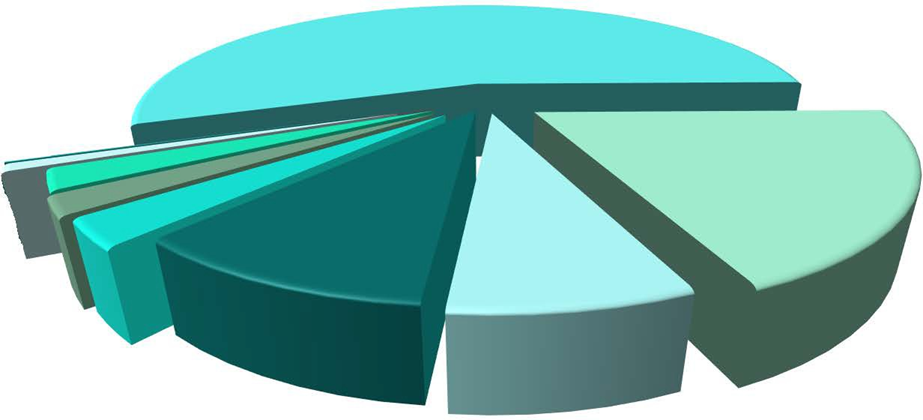 Основные средства бюджета района направлены на финансирование отрасли «Образование» в размере 525,0 млн. рублей, или 59,2 % от общих расходов бюджета. На втором месте финансируются «Общегосударственные расходы»  с объемом 134,7 млн. рублей (15,2%) от общей расходной части). На третьем месте по финансированию занимает отрасль «Культура»  - 110,8 млн. рублей или 12,4% от общего объема расходов бюджета.В разрезе муниципальных программ финансирование в 2023 году распределилось следующим образом: - На первом месте - муниципальные программы социальной направленности, их финансирование составило в 2023 году 642,2 млн. рублей или 75,4% от общего объема расходов.- На втором месте - муниципальные программы общего характера, объем финансирования в 2023 году составил 120,2 млн. рублей или 14,2% от общего объема расходов. - На третьем месте - муниципальные программы связанных с развитием различных отраслей экономики, их финансирование составило 89,2 млн. рублей или 10,4% от общего объема финансирования.  Правильная финансово-бюджетная политика администрации муниципального района «Княжпогостский» позволила исполнить все принятые публичные нормативные обязательства и не допустить кредиторскую задолженность по оплате труда и страховым взносам во внебюджетные фонды.           На 01.01.2024 муниципальный долг по району составляет 0,0 рублей.Исполнитель: Начальник финансового управления                            Н.А. ХлюпинаНаименованиеПервоначальный план на 01.01.2023Уточненный план на 31.12.2023ИсполненоОтклонение исполнения от первоначального планаОтклонение исполнения от первоначального планаОтклонение исполнения от уточненного планаОтклонение исполнения от уточненного планаНаименованиеПервоначальный план на 01.01.2023Уточненный план на 31.12.2023Исполненосумма%сумма%ДОХОДЫ769,3857,6893,7124,416,2%36,14,2%налоговые и неналоговые доходы305,9318,2356,550,616,5%38,312%безвозмездные поступления463,3539,4537,273,915,9%-2,2-0,4%РАСХОДЫ795,0927,4887,992,911,7%-39,5-4,3%ДЕФИЦИТ -25,7-69,85,831,575,6Наименование налоговых и неналоговых доходовУточненный план на 31.12.2023Исполнено% исполнения планаНАЛОГОВЫЕ ДОХОДЫ295,1323,5109,6%Налог на доходы физических лиц243,5271,8111,6%Налоги на совокупный доход34,734,298,6%Акцизы13,013,3102,6%Государственная пошлина3,94,2107,4%НЕНАЛОГОВЫЕ ДОХОДЫ23,133,0142,5%Доходы от использования имущества, находящегося в государственной и муниципальной собственности, в т.ч.:13,915,4107%Платежи при пользовании природными ресурсами0,61,1173,6%Доходы от оказания платных услуг и компенсации затрат государства5,35,3100%Доходы от продажи материальных и нематериальных активов, в т. ч.1,92,2115,8%Штрафы1,48,9628,1%ИТОГО 318,2356,5112%Наименование муниципальной программыПлановые назначенияФактические расходы% исполненияМуниципальная программа "Развитие образования в Княжпогостском районе"480,1475,999,2Муниципальная программа "Развитие отрасли "Культура в Княжпогостском районе"130,5129,399,1Муниципальная программа "Развитие отрасли "Физическая культура и спорт" в "Княжпогостском районе"35,634,998,1Муниципальная программа "Социальная защита населения"2,42,187,5Итого648,6642,299,0Удельный вес в общем объеме расходов72,9%75,4%-Наименование муниципальной программыПлановые назначенияФактические расходы% исполненияМуниципальная программа "Развитие муниципального управления"109,5108,999,5Муниципальная программа "Профилактика правонарушений и обеспечение безопасности на территории МР "Княжпогостский"12,111,393,4Итого121,6120,298,8Удельный вес в общем объеме расходов13,7%14,2 %-Наименование муниципальной программыПлановые назначенияФактические расходы% исполненияМуниципальная программа "Развитие экономики"0,40,250,0Муниципальная программа "Развитие дорожной и транспортной системы в Княжпогостском районе"49,645,892,4Муниципальная программа "Развитие жилищного строительства и жилищно-коммунального хозяйства в Княжпогостском районе"70,043,261,8Итого120,089,274,4Удельный вес в общем объеме расходов13,4%10,4%